 OŠ ANDRIJE PALMOVIĆA Školska ulica 15, RasinjaRasinja, 23.9.2022.CIJENA KUHINJE   	133,00 KN CIJENA EUR               17,67Fiksni tečaj konverzije  7,53450 kn										                                                 Ponedjeljak, 3.10.Utorak, 4.10.Srijeda, 5.10.Četvrtak, 6.10.Petak, 7.10.GRIS S ČOKOLADOMRIŽOTO OD BUNDEVESALATA KRASTAVCIGRAH VARIVOŠPAGETI BOLOGNESEZELENA  SALATA- Ponedjeljak, 10.10.Utorak, 11.10.Srijeda, 12.10.Četvrtak, 13.10.Petak, 14.10.SENDVIČ I SOKFINO VARIVOKOLAČSLANUTAK S KOBASICAMASVINJETINA U UMAKU OD POVRĆARIŽA I PROSOTJESTENINA S MAKOMMLIJEKOPonedjeljak, 17.10.Utorak, 18.10.Srijeda, 19.10.Četvrtak, 20.10.Petak, 21.10.PIZZA  I  JOGURTPILEĆI PAPRIKAŠ – PIREZELENA SALATAPODRAVSKI GRAHTOKANY OS SVINJETINEŽGANCIPOVRTNI RIŽOTOSALATAPonedjeljak, 24.10.Utorak, 25.10.Srijeda, 26.10.Četvrtak, 27.10.Petak, 28.10.LINO DORUČAKPEČENA PILETINA MLINCI ZELENA SALATAVARIVO OD PORILUKASVINJETINA U ĐUVEČURIŽASALATAPANIRANI FILE OSLIĆAKRUMPIR SALATA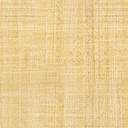 